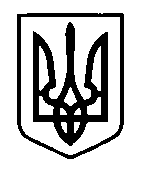 УКРАЇНАПрилуцька міська радаЧернігівська областьУправління освіти Про визначення дати початкуприймання заяв про зарахування дітей до закладів загальної середньої освіти  міста ПрилукиВідповідно до абзацу першого частини третьої статті 18 Закону України «Про загальну середню освіту», на виконання наказу Міністерства освіти і науки від 16 квітня 2018 року №367 «Про затвердження Порядку зарахування, відрахування та переведення учнів до державних та комунальних закладів освіти для здобуття повної  загальної середньої освіти», керуючись пунктом  2.1. розділу 2 та підпунктом 5.2.4  пункту 5.2. розділу 5 Положення про управління освіти Прилуцької міської ради, затвердженого рішенням міської ради (72 сесія 7 скликання) від 15 вересня  2021 року №15НАКАЗУЮ:Визначити дату початку приймання заяв про зарахування дітей до закладів загальної середньої освіти – 15 березня 2021 року.Керівникам закладів загальної середньої освіти:Забезпечити прийняття заяв про зарахування дітей до закладів загальної середньої освіти у відповідності до Порядку зарахування, відрахування та переведення учнів до державних та комунальних закладів освіти для здобуття повної  загальної середньої освіти, затвердженого наказом Міністерства освіти і науки України від 16 квітня 2018 року №367 (далі – Порядок) та з дотриманням протиепідемічних заходів та вимог.Подати управлінню освіти міської ради інформацію про зарахування дітей до першого класу  закладу загальної середньої освіти у відповідності до підпункту 1 пункту 3 розділу ІІ Порядку та в терміни і  межах, визначених пунктом 4 розділу ІІ Порядку для розміщення на офіційному веб-сайті управління освіти Прилуцької міської ради  та на сайтах  закладів освіти.Забезпечити інформування батьків щодо меж закріплених за закладами територій обслуговування (рішення виконавчого комітету Прилуцької міської ради від 22 лютого 2018 року №10),  кількості перших класів, що будуть відкрити у закладах  з 01 вересня 2021 року та кількість учнів у них (додаток 1).Контроль за виконанням даного наказу залишаю за собою .В.о. начальника управління освіти міської ради	                 О.П. КОЛОШКОДодаток 1 до наказу управління освіти        від 09.02.2021 №1809  лютого   2021 рокуНАКАЗм. Прилуки№18        № з/пЗакладКількість 1-х класівКількість учнів у 1-х класах1Прилуцька гімназія №1 ім. Георгія Вороного3752ЗОШ І-ІІІ ступенів №21253ЗОШ І-ІІІ ступенів №3 імені Сергія Гордійовича Шовкуна2504Прилуцька гімназія №5 імені Віктора Андрійовича Затолокіна3755Ліцей №63756Ліцей №72507ЗОШ І-ІІІ ступенів №92508Ліцей №102509ЗОШ І-ІІІ ступенів №1212510ЗОШ І-ІІІ ступенів №13 імені Святителя Іоасафа Бєлгородського25011ЗОШ І-ІІІ ступенів №14250Всього23575